8/28/20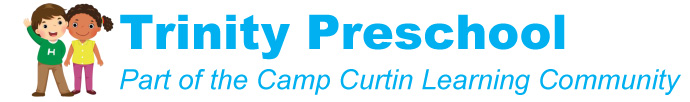 PARENTAL CONSENT REGARDING SUPPORTINGVIRTUAL EDUCATION2020-2021Trinity Preschool will support your student while he/she does their virtual (on-line) schoolwork if you wish. The school district and the teachers at the school district are the student’s primary teachers. If you want Trinity Preschool to support your student’s on-line learning, please provide us with the proper information to help.  Also, please bring your child’s tablet or other computer to school every day for us to help.  (Please note that Trinity Preschool is not responsible for the replacement of your child’s tablet or other computer due to loss or damage.)Web Address of On-line school__________________________________Your child’s user name_________________________________________Your child’s password__________________________________________Don’t forget to let us know if any of the above change.  If we are unable to sign on anytime, we will let you know so we can get the appropriate updated information. *******************If you wish, please sign below for permission for our staff and volunteers to contact the school and your student’s teachers about your student.Student Name__________________________      		Student Birthdate_______________________I give my permission as the parent or guardian of the above student to have Trinity Preschool Contact my child’s teacher or other staff at __________________________ (name of school).___________________________________                	__________________________Parent or Guardian						Date